DATA ANALYSIS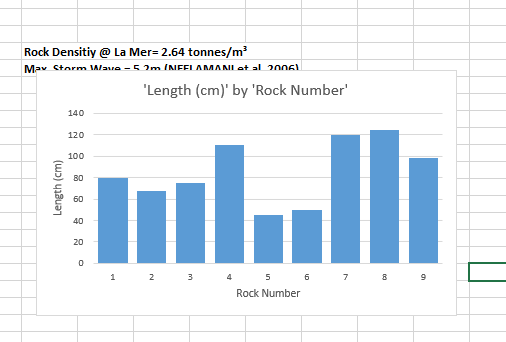 